教师招聘每日一练（8月24日）1.( )认知风格的特点是在解决问题时，学习者善于采用发散性思维，从多个视角对问题进行全面思考，考虑多种假设，兼顾到解决问题的各种可能性。   [单选题]正确率：53.49%2.首先把事物作为一个整体笼统加以把握，思维的深刻性和准确性较低，直觉性、模糊性较高，这属于( )信息加工。   [单选题]正确率：53.49%3.教育学作为一门独立形态的学科，形成于( )。   [单选题]正确率：65.12%4.冲动型认知的特点是( )。   [单选题]正确率：97.67%5.解放初期，在我国流行最广、影响最大的苏联的教育学教材是( )。   [单选题]正确率：83.72%选项小计比例A.表层加工12.33%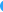 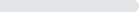 B.深层加工1841.86%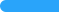 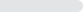 C.同时性加工 (答案)2353.49%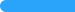 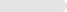 D.继时性加工12.33%选项小计比例A.沉思型12.33%B.冲动型1944.19%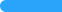 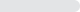 C.分析型00%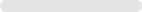 D.综合型 (答案)2353.49%选项小计比例A.资本主义社会初期 (答案)2865.12%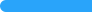 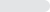 B.封建社会末期511.63%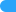 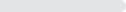 C.奴隶社会初期818.6%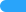 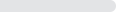 D.原始社会末期24.65%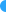 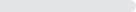 选项小计比例A.反应慢，精确性高00%B.反应快，精确性高00%C.反应慢，精确性低12.33%D.反应快，精确性低 (答案)4297.67%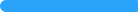 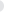 选项小计比例A.凯洛夫的《教育学》 (答案)3683.72%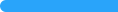 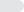 B.冈察洛夫的《教育学》12.33%C.巴拉诺夫的《教育学》49.3%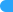 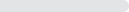 D.巴班斯基的《教育学》24.65%